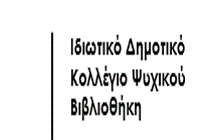 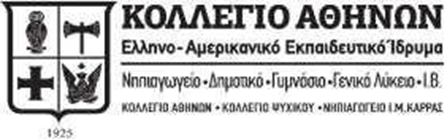 Βιβλία για την 1η τάξηΑποστολίδη, Χριστίνα. Το άτακτο καπέλο. Εκδ. Μίνωας, 2020.Γεροκώστα, Εύη. Χρατς. Εκδ. Καλειδοσκόπιο, 2020.Γερουλάνου, Ελένη. Ένας αρκούδος μια φορά. Εκδ. Πατάκη, 2018.Γιαγιάννου, Μαρία. Η κουνελόσκαλα. Εκδ. Καλέντης, 2021.Γιαννάκη, Ευτυχία. Το μεγάλο Πιτς Πάρτι. Εκδ. Ίκαρος, 2020.Γιώτη, Μαρίνα. Γέτι, η δύναμη του ακόμα. Εκδ. Διόπτρα, 2020.Κουμαριανού, Μαριάννα. Αυτός είναι φίλος μου. Εκδ. Ελληνοεκδοτική, 2020.Μαντουβάλου, Σοφία. Το πρόβατο που έπλεκε πουλόβερ. Εκδ. Μεταίχμιο, 2021.Ντούμα, Χριστίνα. Σειρά: Τα όνειρα του Θοδωρή (Ο χνούδης, Ο φούσκας, Η αλεπού μοδίστρα). Εκδ. Ελληοεκδοτική, 2020.Παγώνα, Σταυρούλα. Μικρός οδηγός βιβλίων. Εκδ. Ίκαρος, 2020.Παπαθεοδώρου, Βασίλης. Δεν πιστεύω να φοβάσαι; Εκδ. Καστανιώτης, 2020.Φαλκονάκη, Άλισον. Ο φίλος μου ο Τίμος το κλαδάκι. Εκδ. Παπαδόπουλος, 2020.Χατζημποντόζη, Μαριλίτα. Μια μέρα στο μουσείο. Εκδ. Ψυχογιός, 2017.Χατζημποντόζη, Μαριλίτα. Σαφάρι στο σαλόνι. Εκδ. Ψυχογιός, 2020.Χατζηπλής, Δικαίος. Στην κρυψώνα του γιγαντιαίου χιμπαντζή. Εκδ. Πατάκη, 2021.Χριστοδούλου, Γιωργής. Το καμπαρέ των ζώων. Εκδ. Μάρτης, 2021.Blackall, Sophie. Αν ερχόσουν στη γη. Εκδ. Διόπτρα, 2021.Chabbert, Ingrid. Μ’ αρέσει να βαριέμαι. Εκδ. Φουρφούρι, 2021.Danowski, Sonja. Ο μικρός νυχτόγατος. Εκδ. Κόκκινη Κλωστή Δεμένη, 2020.Edwards, Nicola. Θα γίνουμε κύμα. Εκδ. Μεταίχμιο, 2020.Gordan, Kajsa. Ο Σπίθας πάει σχολείο. Εκδ. Μάρτης, 2021.Jory, John & Benji, Davies. Σ’αγαπάω λέμε!. Εκδ. Παπαδόπουλος, 2020.Litchfield, David. Ο αρκούδος, το πιάνο και η τελευταία συναυλία. Εκδ. Μικρή Σελήνη, 2020.Marcero, Deborah. Σ΄ ένα βάζο μέσα. Εκδ. Μεταίχμιο, 2021.Martin, Marc. Όλα. Εκδ. Ποταμός, 2021.Martin, Mark. Τι είναι εκεί ψηλά; Εκδ. Ποταμός, 2020.Najjar, Taghreed. Καρπούζι. Εκδ. Ψυχογίος, 2018.Roca, Elisenda. Μια μεγάλη οικογένεια. Εκδ. Ίκαρος, 2021.Sala, Felicita. Όδος Νοστιμιάς. Εκδ. Φουρφούρι, 2019.Sarah, Linda. Ο μυστικός κήπος στον ουρανό. Εκδ. Ποταμός, 2020.Saudo, Coralie. Ο μπαμπάς μου είναι ψηλός και δυνατός μα... Εκδ. Μικρή Σελήνη, 2020.Schaible, Johanna. Μια φορά κι έναν καιρό ήταν και θα είναι. Εκδ. Μάρτης, 2021.Smith, Alex. Ο Κλόντο πάει διακοπές. Εκδ. Ψυχογιός, 2019.Walker, Anna. Ο κύριος Ούφ. Εκδ. Μικρή Σελήνη, 2020.Webster, Sheryl. Το’ πε το πουλάκι. Εκδ. Καλειδοσκόπιο, 2021.Zietlow Miller, Pat.  Όταν είσαι γενναίος. Εκδ. Άγκυρα, 2020.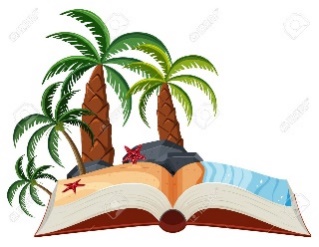 Καλό Καλοκαίρι!!!